Красноярский край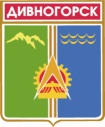 Дивногорский городской Совет депутатовПОСТАНОВЛЕНИЕ     14.10.2014                                           г. Дивногорск                                            № 81-ПО награждении Почетной грамотой Дивногорского городского Совета депутатов  Заянчуковского А.В.В соответствии с постановлением городского Совета депутатов от 23.04.2009 №46-П «О Почетной грамоте Дивногорского городского Совета депутатов», руководствуясь статьями 5, 35, 36, 37 Регламента городского Совета, городской Совет депутатов ПОСТАНОВИЛ: Наградить Почетной грамотой Дивногорского городского Совета депутатов депутата Заянчуковского А.В. за активную и плодотворную работу в качестве депутата и председателя постоянной комиссии по экономической политике, налогам и собственности и в связи с 50 – летием со дня рождения.Настоящее постановление вступает в силу со дня подписания.Председательгородского Совета депутатов			                                      А.В. Новак   